t Peter’s Church of England (Aided) Primary School 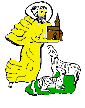 Term Dates 2019 - 20202020 - 20212021 - 2022School OpenThursday 29th August 2019Wednesday 26th August 2020Wednesday 25th August 2021August Bank HolidayN/AMonday 31st August 2020Monday 30th August 2021Half TermMonday 14th to Friday 18th October 2019Monday 19th to Friday 23rd October 2020Friday 15th to Friday 22nd October 2021School CloseFriday 20th December 2019 Friday 18th December 2020Friday 17th December 2021School OpenTuesday 7th January 2020Tuesday 5th  January 2021Wednesday 5th January 2022Half TermMonday 17th to Friday 21st February 2020Monday 15th to Friday 19th February 2021Monday 14th to Friday 18th February 2022School CloseFriday 3rd April 2020Friday 26th March 2021Friday 8th April 2022School OpenMonday 20th April 2020Monday 12th April 2021Monday 25th  April 2022May DayFriday 8th May 2020Monday 3rd May 2021Monday 2nd May 2022Half TermMonday 25th to Friday 29th  May 2020Monday 31st May to Friday 4th  June 2021Monday 30th  May to Friday 3rdJune 2022 School CloseFriday 10th July 2020Friday 9th July 2021Friday 8th July 2022